Publicado en  el 12/06/2015 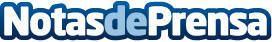 El cine español duplicó el número de espectadores en 2014Datos de contacto:Nota de prensa publicada en: https://www.notasdeprensa.es/el-cine-espanol-duplico-el-numero-de_1 Categorias: Cine Artes Visuales http://www.notasdeprensa.es